حضرات السادة والسيدات،تحية طيبة وبعد،بعد التشاور مع رئيس لجنة الدراسات 2 (الجوانب التشغيلية لتوفير الخدمات وإدارة الاتصالات)، وبناءً على التعليقات الواردة من المشاركين في لجنة الدراسات 2، سيُعقد الاجتماع المقبل للجنة الدراسات 2 في مقر الاتحاد في جنيف، سويسرا، في الفترة من 8 إلى 17 نوفمبر 2023. وستتاح المشاركة عن بُعد أو البث الشبكي لجميع الجلسات.ولجنة الدراسات 2 لقطاع تقييس الاتصالات هي لجنة الدراسات الرئيسية المعنية بما يلي:	الترقيم والتسمية والعنونة وتحديد الهوية؛	التسيير؛	تعريف الخدمة؛	الاتصالات من أجل الإغاثة/الإنذار المبكر في حالات الكوارث؛	صمود الشبكات وقدرتها على التعافي؛	إدارة الاتصالات.وأود أن أسترعي انتباهكم إلى الرسالة المعممة ‬85  (وسيبدأ الاجتماع في الساعة 09:30 من اليوم الأول (يوم الأربعاء 8 نوفمبر 2023)، وسيبدأ تسجيل المشاركين في الساعة 08:30 عند مدخل مبنى مونبريان. وستُعقد الجلسات العامة الافتتاحية للجنة الدراسات 2 لقطاع تقييس الاتصالات وفرق العمال التابعة لها يوم الإثنين 13 نوفمبر 2023. وستُعرض يومياً التفاصيل المتعلقة بقاعات الاجتماع على الشاشات في مقر الاتحاد، وفي الموقع الإلكتروني هنا.وترد معلومات عملية عن الاجتماع في الملحق A. ويرد في الملحق B مشروع جدول أعمال الاجتماع الذي أعده رئيس لجنة الدراسات، السيد فيل روشتون (المملكة المتحدة). وتُنشر خطة مفصلة لإدارة الوقت في الوثيقة SG2-TD246/PLEN ويرد المشروع الأولي لها في الملحق C.وقد تم تعديل المواعيد النهائية الرئيسية لهذا الاجتماع على النحو التالي:أتمنى لكم اجتماعاً مثمراً وممتعاً.الملحقات: 2الملحـق A
معلومات عملية عن الاجتماعأساليب العمل والمرافق المتاحةتقديم الوثائق والنفاذ إليها: سيجري الاجتماع بدون استخدام الورق. وينبغي تقديم مساهمات الأعضاء باستعمال نظام النشر المباشر للوثائق؛ وينبغي تقديم مشاريع الوثائق المؤقتة إلى أمانة لجان الدراسات عن طريق البريد الإلكتروني باستعمال النموذج المناسب. ويُتاح النفاذ إلى وثائق الاجتماع من الصفحة الرئيسية للجنة الدراسات ويقتصر على أعضاء قطاع تقييس الاتصالات الذين لديهم حساب مستعمل لدى الاتحاد مع إمكانية النفاذ إلى خدمة تبادل معلومات الاتصالات (TIES). ووثائق الاجتماع متاحة هنا.الترجمة الشفوية: نظراً إلى قيود الميزانية، ستُتاح الترجمة الشفوية للجلسة العامة الختامية للاجتماع بناءً على طلب الدول الأعضاء. وينبغي تقديم الطلبات بوضع علامة في المربع المناسب في نموذج التسجيل قبل اليوم الأول للاجتماع بستة أسابيع على الأقل.الشبكة المحلية اللاسلكية: تُتاح مرافقها للمندوبين في جميع قاعات الاجتماع بالاتحاد. وتوجد معلومات تفصيلية في مكان الاجتماع وفي الموقع الإلكتروني لقطاع تقييس الاتصالات	
(https://www.itu.int/en/general-secretariat/ICT-Services/Pages/default.aspx).الخزائن الإلكترونية: تُتاح طوال فترة الاجتماع باستعمال شارات المندوبين الصادرة عن قطاع تقييس الاتصالات لتعرف الهوية بواسطة التردد الراديوي (RFID). وتوجد الخزائن الإلكترونية في طابق مدخل مبنى البرج بالاتحاد والطابق السفلي الأول، وفي الطابق الأرضي من مبنى مونبريان.الطابعات: تُتاح الطابعات في القاعات المخصصة للمندوبين وبالقرب من جميع قاعات الاجتماع الرئيسية. ولتفادي الحاجة إلى تثبيت برامج تشغيل في حواسيب المندوبين، يمكن طباعة الوثائق بإرسالها بالبريد الإلكتروني إلى الطابعة المطلوبة. وترد التفاصيل في: https://itu.int/go/e-print.استعارة الحواسيب المحمولة: سيُوفر مكتب الخدمة في الاتحاد (servicedesk@itu.int) حواسيب محمولة للمندوبين، على أساس أسبقية تقديم الطلبات.المشاركة التفاعلية عن بُعد: ستتاح المشاركة عن بُعد على أساس بذل أفضل الجهود فيما يتعلق بجميع الجلسات التي ورد بشأنها طلب قبل الاجتماع بما لا يقل عن 72 ساعة. وللنفاذ إلى الجلسات عن بُعد يتعين على المندوبين التسجيل في الاجتماع. وينبغي أن يدرك المشاركون أن الاجتماع، وفقاً للممارسات المتبعة، لن يتأخر أو يتوقف بسبب عدم قدرة المشاركين عن بُعد على التوصيل أو الاستماع أو بسبب عدم سماعهم، حسب ما يراه الرئيس. وإذا اعتبرت جودة الصوت للمشارك عن بُعد غير كافية، يجوز للرئيس إيقاف المشارك عن بُعد ويمكن أن يمتنع عن إعطائه الكلمة حتى يتبين أن المشكلة قد تم حلها. ومن المحبذ استعمال أداة التخاطب في الاجتماع لتيسير كفاءة إدارة الوقت خلال الجلسات، حسب ما يراه الرئيس.إمكانية النفاذ: يمكن توفير خدمات العرض النصي و/أو الترجمة بلغة الإشارة في الوقت الفعلي بناءً على طلب من يحتاجون إليها، رهناً بتوفر المترجمين الشفويين والتمويل اللازم. ويجب طلب خدمات إمكانية النفاذ هذه قبل تاريخ بدء الاجتماع بشهرين على الأقل من خلال وضع علامة في المربع المناسب في نموذج التسجيل.التسجيل المسبق والمندوبون الجدد والمِنح ودعم الحصول على التأشيرةالتسجيل المسبق: التسجيل المسبق إلزامي ويجب أن يتم إلكترونياً من خلال الصفحة الرئيسية للجنة الدراسات قبل بدء الاجتماع بشهر واحد على الأقل. وكما هو مبين في الرسالة المعممة 68 لمكتب تقييس الاتصالات، يتطلب نظام التسجيل لقطاع تقييس الاتصالات موافقة جهات الاتصال على طلبات التسجيل؛ وتوضح الرسالة المعممة 118 لمكتب تقييس الاتصالات كيفية إعداد الموافقة الأوتوماتية على هذه الطلبات. وتنطبق بعض الخيارات المتاحة في نموذج التسجيل على الدول الأعضاء فقط، ومنها الوظيفة وطلبات الترجمة الشفوية وطلبات الحصول على المِنح. ويدعى الأعضاء إلى إشراك النساء في وفودهم كلما أمكن.يدعى المندوبون الجدد إلى حضور برنامج إرشادي يشمل لقاء ترحيب عند الوصول وزيارة مصحوبة لمقر الاتحاد، وجلسة توجيهية بشأن أعمال قطاع تقييس الاتصالات. وإذا كنتم ترغبون في المشاركة، يُرجى توجيه رسالة بذلك إلى العنوان الإلكتروني ITU-Tmembership@itu.int. ويمكن الحصول على دليل موجز للمندوبين الجدد هنا.المِنح: لتيسير المشاركة من البلدان المستحقة، يُقدّم نوعان من المِنح من أجل هذا الاجتماع:	المِنح الشخصية التقليدية؛	المِنح الإلكترونية.فيما يتعلق بالمِنح الإلكترونية، يتم سداد تكاليف التوصيل طوال مدة الحدث. وفيما يتعلق بالمِنح الشخصية، يمكن تقديم منحتين جزئيتين كحدّ أقصى لكل بلد تبعاً للتمويل المتاح. وستشمل المِنحة الشخصية الجزئية إما أ) تذكرة الطيران (ذهاباً وإياباً من الفئة الاقتصادية عبر أقصر/أوفر مسار مباشر من البلد الأصلي إلى موقع الاجتماع) أو ب) بدل المعيشة اليومي المناسب (لتغطية تكاليف الإقامة والوجبات والنفقات النثرية). وفي حالة طلب مِنحتين شخصيتين جزئيتين، ينبغي أن تكون مِنحة منهما على الأقل من أجل تذكرة الطيران. ويجب أن تتحمل المنظمة التابع لها مقدم الطلب بقية تكاليف المشاركة.ووفقاً للقرار 213 (دبي، 2018) لمؤتمر المندوبين المفوضين، من المحبذ أن تراعي الترشيحات للحصول على منح التوازن بين الجنسين وشمول الأشخاص ذوي الإعاقة والأشخاص ذوي الاحتياجات المحددة. والمعايير المطبقة لتقديم المنح تشمل: الميزانية المتاحة لدى الاتحاد؛ والمشاركة الفعّالة، بما في ذلك تقديم مساهمات مكتوبة ذات صلة؛ والتوزيع المنصف بين البلدان والمناطق؛ والطلبات المقدمة من الأشخاص ذوي الإعاقة والأشخاص ذوي الاحتياجات المحددة؛ والتوازن بين الجنسين.وترد نماذج طلبات الحصول على مِنح من كلا النوعين في الصفحة الرئيسية للجنة الدراسات. ويجب استلام طلبات المِنح في موعد أقصاه 27 سبتمبر 2023. ويجب إرسالها بالبريد الإلكتروني إلى العنوان fellowships@itu.int أو بالفاكس إلى الرقم +41 22 730 57 78. ويلزم التسجيل (بموافقة مسؤول الاتصال) قبل تقديم طلب الحصول على مِنحة، ويوصى بشدة بالتسجيل لحضور الحدث والشروع في عملية تقديم الطلب قبل الاجتماع بسبعة أسابيع على الأقل.رسالة دعم الحصول على التأشيرة: يجب طلب التأشيرة، لمن يحتاجونها، قبل موعد القدوم إلى سويسرا، ويتم الحصول عليها من السفارة أو القنصلية التي تمثل سويسرا في بلدكم، وإلا فمن أقرب مكتب لها من بلد المغادرة في حالة عدم وجود مثل هذا المكتب في بلدكم. ونظراً لاختلاف المواعيد النهائية لتقديم الطلب، يُقترح التأكد من الممثلية المناسبة مباشرةً وتقديم الطلب في وقت مبكر.وإذا واجهتم صعوبة بهذا الشأن يمكن للاتحاد، بناءً على طلب رسمي من الإدارة التي تمثلونها أو الكيان الذي تمثلونه، الاتصال بالسلطات السويسرية المختصة لتيسير إصدار التأشيرة. وبمجرد موافقة مسؤول الاتصال المعني بتسجيل منظمتكم على تسجيلكم، تصدر رسالة دعم طلب التأشيرة عادةً في غضون 15 يوماً. وعليه، ينبغي توجيه الطلبات من خلال وضع علامة في المربع المناسب في نموذج التسجيل قبل الاجتماع بشهر على الأقل. وينبغي إرسال الطلبات إلى قسم السفر في الاتحاد (travel@itu.int) حاملة عبارة "دعم طلب التأشيرة".زيارة جنيف: الفنادق والنقل العامالزائرون القاصدون جنيف: يمكن الحصول على معلومات عملية للمندوبين الذين يحضرون اجتماعات الاتحاد التي تُعقد في جنيف من الموقع التالي: https://itu.int/en/delegates-corner.تخفيضات تمنحها الفنادق: يعرض عدد من الفنادق في جنيف أسعاراً تفضيلية للمندوبين الذين يحضرون اجتماعات الاتحاد، وتقدم هذه الفنادق بطاقة تتيح لحاملها الاستفادة مجاناً من خدمة النقل العام في جنيف. ويمكن الاطلاع على قائمة بالفنادق المشاركة وتوجيهات بشأن كيفية طلب التخفيضات في الموقع التالي: https://itu.int/travel/.ANNEX B
Draft agendaNOTE - Updates to the agenda can be found in SG2-TD245/PLEN. 1	Opening plenary meeting1.1	Opening of the meeting1.2	Adoption of the agenda and other administrative issuesa)	Proposed time plan SG2-TD246/PLENb)	Use of virtual meeting rooms SG2-TD249/PLENd)	Study group structure and leadership1.3	Reports of SG2 work and follow-up actions	a)	Approval of the previous SG2 meeting report (Virtual, 13-22 March 2023) SG2-R5b)	Activities since the last meeting of SG2: Rapporteur meetings and interim activitiesc)	Report on Numbering, Naming, Addressing and Identification issues, including NCT (Numbering Coordination Team) d)	Report on activities related to misuse of numbering resources e)	Report on activities related to developing countries, including reports of regional groups f)	Status of discussions regarding Recommendations to be Determined or Consentedg)	Liaison statements sent and received1.4	Reports of other meetingsa)	TSAG highlights (Geneva, 30 May - 2 June 2023) b)	ITU-T Focus Group on AI for Natural Disaster Management (FG-AI4NDM) 1.5	Working methods1.6	Other issues for this meeting1.7	Procedural notifications2	Closing plenary meeting2.1	Reports of the meetings:	a)	working parties, 	b)	ad hoc group on developing country issues	c)	ad hoc on vocabulary and terminology2.2	Approval of Recommendations under TAP (Traditional Approval Process)2.3	Determination of Recommendations under TAP 2.4	Consent of Recommendations under AAP (Alternative Approval Process)2.5	Deletion or renumbering of Recommendations2.6	Agreement of Supplements/non-normative amendments2.7	Agreement of Technical Reports 2.8	Outgoing liaison statements, including those reporting to TSAG on lead study group activities:a)	Numbering, naming, addressing, identification and routingb)	Service definitionc)	Telecommunications for disaster relief/early warning, network resilience and recoveryd)	Telecommunication Managemente)	Other2.9	Recommendation status and work plans2.10	Date and place of future meetings2.11	Other business2.12	Closure of the meetingANNEX C: Study Group 2 time plan (Geneva, 8-17 November 2023)Notes	Please consult the screens for the exact meeting times for each Question.Ad-hoc groups should normally meet outside the hours of the Questions.Updates to this time plan can be found in SG2-TD246/PLEN and its revisions.ــــــــــــــــــــــــــــــــــــــــــــــــــــــــــــــــــــــــــــــــــــــــــــــــــــــــــــــــــــــــــــــــــــــ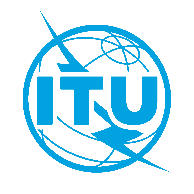 الاتحـاد الدولـي للاتصـالاتمكتب تقييس الاتصالاتجنيف، 12 أكتوبر 2023المرجع:Corrigendum 2 to
TSB Collective letter 3/2SG2/RCإلى:-	إدارات الدول الأعضاء في الاتحاد؛-	أعضاء قطاع تقييس الاتصالات بالاتحاد؛-	المنتسبين إلى قطاع تقييس الاتصالات المشاركين في لجنة الدراسات 2؛-	الهيئات الأكاديمية المنضمة إلى الاتحادالهاتف:+41 22 730 5415إلى:-	إدارات الدول الأعضاء في الاتحاد؛-	أعضاء قطاع تقييس الاتصالات بالاتحاد؛-	المنتسبين إلى قطاع تقييس الاتصالات المشاركين في لجنة الدراسات 2؛-	الهيئات الأكاديمية المنضمة إلى الاتحادالفاكس:+41 22 730 5853إلى:-	إدارات الدول الأعضاء في الاتحاد؛-	أعضاء قطاع تقييس الاتصالات بالاتحاد؛-	المنتسبين إلى قطاع تقييس الاتصالات المشاركين في لجنة الدراسات 2؛-	الهيئات الأكاديمية المنضمة إلى الاتحادالبريد الإلكتروني:tsbsg2@itu.intإلى:-	إدارات الدول الأعضاء في الاتحاد؛-	أعضاء قطاع تقييس الاتصالات بالاتحاد؛-	المنتسبين إلى قطاع تقييس الاتصالات المشاركين في لجنة الدراسات 2؛-	الهيئات الأكاديمية المنضمة إلى الاتحادالموقع الإلكتروني:www.itu.int/go/tsg2إلى:-	إدارات الدول الأعضاء في الاتحاد؛-	أعضاء قطاع تقييس الاتصالات بالاتحاد؛-	المنتسبين إلى قطاع تقييس الاتصالات المشاركين في لجنة الدراسات 2؛-	الهيئات الأكاديمية المنضمة إلى الاتحادالموضوع:اجتماع لجنة الدراسات 2؛ جنيف، 8-17 نوفمبر 2023اجتماع لجنة الدراسات 2؛ جنيف، 8-17 نوفمبر 20238 سبتمبر 2023-	تقديم طلبات الحصول على خدمات العرض النصي و/أو الترجمة بلغة الإشارة في الوقت الفعلي-	تقديم مساهمات أعضاء قطاع تقييس الاتصالات المطلوبة ترجمتها27 سبتمبر 2023-	تقديم طلبات الحصول على منح (أو منح إلكترونية) (من خلال النماذج الواردة في الصفحة الرئيسية للجنة الدراسات؛ انظر التفاصيل في الملحق A)-	تقديم طلبات توفير الترجمة الشفوية (من خلال نموذج التسجيل الإلكتروني)8 أكتوبر 2023-	التسجيل المسبق (من خلال نموذج التسجيل الإلكتروني في الصفحة الرئيسية للجنة الدراسات)-	تقديم طلبات الحصول على رسائل دعم طلب التأشيرة (من خلال نموذج التسجيل الإلكتروني؛ انظر التفاصيل في الملحق A) 26 أكتوبر 2023-	تقديم مساهمات أعضاء قطاع تقييس الاتصالات (من خلال نظام النشر المباشر للوثائق) 27 أكتوبر 2023-	تقديم النموذج الوارد في الملحق 2 بالرسالة المعممة 85 لمكتب تقييس الاتصالات فيما يتعلق بمشاورة الدول الأعضاء بخصوص عملية الموافقة التقليدية بشأن مشروع التوصية الجديدة ITU-T E.1120 (ex E.gap)وتفضلوا بقبول فائق التقدير والاحترام.سيزو أونوي
مدير مكتب تقييس الاتصالات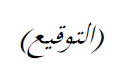 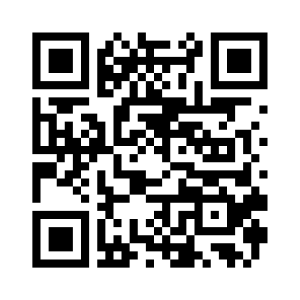 Monday,
6 November 2023Monday,
6 November 2023Monday,
6 November 2023Monday,
6 November 2023Monday,
6 November 2023Monday,
6 November 2023Monday,
6 November 2023Tuesday,
7 November 2023Tuesday,
7 November 2023Tuesday,
7 November 2023Tuesday,
7 November 2023Tuesday,
7 November 2023Tuesday,
7 November 2023Tuesday,
7 November 2023Wednesday,
8 November 2023Wednesday,
8 November 2023Wednesday,
8 November 2023Wednesday,
8 November 2023Wednesday,
8 November 2023Wednesday,
8 November 2023Wednesday,
8 November 2023Thursday,
9 November 2023Thursday,
9 November 2023Thursday,
9 November 2023Thursday,
9 November 2023Thursday,
9 November 2023Thursday,
9 November 2023Thursday,
9 November 2023Friday,
10 November 2023Friday,
10 November 2023Friday,
10 November 2023Friday,
10 November 2023Friday,
10 November 2023Friday,
10 November 2023Friday,
10 November 2023012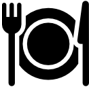 345012345012345012345012345SG2 PlenManagementRAAWP1/2 PlenQ1/2Q2/2Q3/2WP2/2 PlenQ5/2R1R1RRR2RRRQ6/2R1R1R2RRQ7/2R1R1RROtherR3R4Sessions times:   0 - 0830-0930;   1 - 0930-1045;   2 - 1115-1230;   Lunch  - 1230-1430;   3 - 1430-1545;   4 - 1615-1745;   5 - 1800→ (except for Friday, when the morning session will be 0900 to 1200 hours)Sessions times:   0 - 0830-0930;   1 - 0930-1045;   2 - 1115-1230;   Lunch  - 1230-1430;   3 - 1430-1545;   4 - 1615-1745;   5 - 1800→ (except for Friday, when the morning session will be 0900 to 1200 hours)Sessions times:   0 - 0830-0930;   1 - 0930-1045;   2 - 1115-1230;   Lunch  - 1230-1430;   3 - 1430-1545;   4 - 1615-1745;   5 - 1800→ (except for Friday, when the morning session will be 0900 to 1200 hours)Sessions times:   0 - 0830-0930;   1 - 0930-1045;   2 - 1115-1230;   Lunch  - 1230-1430;   3 - 1430-1545;   4 - 1615-1745;   5 - 1800→ (except for Friday, when the morning session will be 0900 to 1200 hours)Sessions times:   0 - 0830-0930;   1 - 0930-1045;   2 - 1115-1230;   Lunch  - 1230-1430;   3 - 1430-1545;   4 - 1615-1745;   5 - 1800→ (except for Friday, when the morning session will be 0900 to 1200 hours)Sessions times:   0 - 0830-0930;   1 - 0930-1045;   2 - 1115-1230;   Lunch  - 1230-1430;   3 - 1430-1545;   4 - 1615-1745;   5 - 1800→ (except for Friday, when the morning session will be 0900 to 1200 hours)Sessions times:   0 - 0830-0930;   1 - 0930-1045;   2 - 1115-1230;   Lunch  - 1230-1430;   3 - 1430-1545;   4 - 1615-1745;   5 - 1800→ (except for Friday, when the morning session will be 0900 to 1200 hours)Sessions times:   0 - 0830-0930;   1 - 0930-1045;   2 - 1115-1230;   Lunch  - 1230-1430;   3 - 1430-1545;   4 - 1615-1745;   5 - 1800→ (except for Friday, when the morning session will be 0900 to 1200 hours)Sessions times:   0 - 0830-0930;   1 - 0930-1045;   2 - 1115-1230;   Lunch  - 1230-1430;   3 - 1430-1545;   4 - 1615-1745;   5 - 1800→ (except for Friday, when the morning session will be 0900 to 1200 hours)Sessions times:   0 - 0830-0930;   1 - 0930-1045;   2 - 1115-1230;   Lunch  - 1230-1430;   3 - 1430-1545;   4 - 1615-1745;   5 - 1800→ (except for Friday, when the morning session will be 0900 to 1200 hours)Sessions times:   0 - 0830-0930;   1 - 0930-1045;   2 - 1115-1230;   Lunch  - 1230-1430;   3 - 1430-1545;   4 - 1615-1745;   5 - 1800→ (except for Friday, when the morning session will be 0900 to 1200 hours)Sessions times:   0 - 0830-0930;   1 - 0930-1045;   2 - 1115-1230;   Lunch  - 1230-1430;   3 - 1430-1545;   4 - 1615-1745;   5 - 1800→ (except for Friday, when the morning session will be 0900 to 1200 hours)Sessions times:   0 - 0830-0930;   1 - 0930-1045;   2 - 1115-1230;   Lunch  - 1230-1430;   3 - 1430-1545;   4 - 1615-1745;   5 - 1800→ (except for Friday, when the morning session will be 0900 to 1200 hours)Sessions times:   0 - 0830-0930;   1 - 0930-1045;   2 - 1115-1230;   Lunch  - 1230-1430;   3 - 1430-1545;   4 - 1615-1745;   5 - 1800→ (except for Friday, when the morning session will be 0900 to 1200 hours)Sessions times:   0 - 0830-0930;   1 - 0930-1045;   2 - 1115-1230;   Lunch  - 1230-1430;   3 - 1430-1545;   4 - 1615-1745;   5 - 1800→ (except for Friday, when the morning session will be 0900 to 1200 hours)Sessions times:   0 - 0830-0930;   1 - 0930-1045;   2 - 1115-1230;   Lunch  - 1230-1430;   3 - 1430-1545;   4 - 1615-1745;   5 - 1800→ (except for Friday, when the morning session will be 0900 to 1200 hours)Sessions times:   0 - 0830-0930;   1 - 0930-1045;   2 - 1115-1230;   Lunch  - 1230-1430;   3 - 1430-1545;   4 - 1615-1745;   5 - 1800→ (except for Friday, when the morning session will be 0900 to 1200 hours)Sessions times:   0 - 0830-0930;   1 - 0930-1045;   2 - 1115-1230;   Lunch  - 1230-1430;   3 - 1430-1545;   4 - 1615-1745;   5 - 1800→ (except for Friday, when the morning session will be 0900 to 1200 hours)Sessions times:   0 - 0830-0930;   1 - 0930-1045;   2 - 1115-1230;   Lunch  - 1230-1430;   3 - 1430-1545;   4 - 1615-1745;   5 - 1800→ (except for Friday, when the morning session will be 0900 to 1200 hours)Sessions times:   0 - 0830-0930;   1 - 0930-1045;   2 - 1115-1230;   Lunch  - 1230-1430;   3 - 1430-1545;   4 - 1615-1745;   5 - 1800→ (except for Friday, when the morning session will be 0900 to 1200 hours)Sessions times:   0 - 0830-0930;   1 - 0930-1045;   2 - 1115-1230;   Lunch  - 1230-1430;   3 - 1430-1545;   4 - 1615-1745;   5 - 1800→ (except for Friday, when the morning session will be 0900 to 1200 hours)Sessions times:   0 - 0830-0930;   1 - 0930-1045;   2 - 1115-1230;   Lunch  - 1230-1430;   3 - 1430-1545;   4 - 1615-1745;   5 - 1800→ (except for Friday, when the morning session will be 0900 to 1200 hours)Sessions times:   0 - 0830-0930;   1 - 0930-1045;   2 - 1115-1230;   Lunch  - 1230-1430;   3 - 1430-1545;   4 - 1615-1745;   5 - 1800→ (except for Friday, when the morning session will be 0900 to 1200 hours)Sessions times:   0 - 0830-0930;   1 - 0930-1045;   2 - 1115-1230;   Lunch  - 1230-1430;   3 - 1430-1545;   4 - 1615-1745;   5 - 1800→ (except for Friday, when the morning session will be 0900 to 1200 hours)Sessions times:   0 - 0830-0930;   1 - 0930-1045;   2 - 1115-1230;   Lunch  - 1230-1430;   3 - 1430-1545;   4 - 1615-1745;   5 - 1800→ (except for Friday, when the morning session will be 0900 to 1200 hours)Sessions times:   0 - 0830-0930;   1 - 0930-1045;   2 - 1115-1230;   Lunch  - 1230-1430;   3 - 1430-1545;   4 - 1615-1745;   5 - 1800→ (except for Friday, when the morning session will be 0900 to 1200 hours)Sessions times:   0 - 0830-0930;   1 - 0930-1045;   2 - 1115-1230;   Lunch  - 1230-1430;   3 - 1430-1545;   4 - 1615-1745;   5 - 1800→ (except for Friday, when the morning session will be 0900 to 1200 hours)Sessions times:   0 - 0830-0930;   1 - 0930-1045;   2 - 1115-1230;   Lunch  - 1230-1430;   3 - 1430-1545;   4 - 1615-1745;   5 - 1800→ (except for Friday, when the morning session will be 0900 to 1200 hours)Sessions times:   0 - 0830-0930;   1 - 0930-1045;   2 - 1115-1230;   Lunch  - 1230-1430;   3 - 1430-1545;   4 - 1615-1745;   5 - 1800→ (except for Friday, when the morning session will be 0900 to 1200 hours)Sessions times:   0 - 0830-0930;   1 - 0930-1045;   2 - 1115-1230;   Lunch  - 1230-1430;   3 - 1430-1545;   4 - 1615-1745;   5 - 1800→ (except for Friday, when the morning session will be 0900 to 1200 hours)Sessions times:   0 - 0830-0930;   1 - 0930-1045;   2 - 1115-1230;   Lunch  - 1230-1430;   3 - 1430-1545;   4 - 1615-1745;   5 - 1800→ (except for Friday, when the morning session will be 0900 to 1200 hours)Sessions times:   0 - 0830-0930;   1 - 0930-1045;   2 - 1115-1230;   Lunch  - 1230-1430;   3 - 1430-1545;   4 - 1615-1745;   5 - 1800→ (except for Friday, when the morning session will be 0900 to 1200 hours)Sessions times:   0 - 0830-0930;   1 - 0930-1045;   2 - 1115-1230;   Lunch  - 1230-1430;   3 - 1430-1545;   4 - 1615-1745;   5 - 1800→ (except for Friday, when the morning session will be 0900 to 1200 hours)Sessions times:   0 - 0830-0930;   1 - 0930-1045;   2 - 1115-1230;   Lunch  - 1230-1430;   3 - 1430-1545;   4 - 1615-1745;   5 - 1800→ (except for Friday, when the morning session will be 0900 to 1200 hours)Sessions times:   0 - 0830-0930;   1 - 0930-1045;   2 - 1115-1230;   Lunch  - 1230-1430;   3 - 1430-1545;   4 - 1615-1745;   5 - 1800→ (except for Friday, when the morning session will be 0900 to 1200 hours)Sessions times:   0 - 0830-0930;   1 - 0930-1045;   2 - 1115-1230;   Lunch  - 1230-1430;   3 - 1430-1545;   4 - 1615-1745;   5 - 1800→ (except for Friday, when the morning session will be 0900 to 1200 hours)Key:    – Webcast;   R – Remote participationKey:    – Webcast;   R – Remote participationKey:    – Webcast;   R – Remote participationKey:    – Webcast;   R – Remote participationKey:    – Webcast;   R – Remote participationKey:    – Webcast;   R – Remote participationKey:    – Webcast;   R – Remote participationKey:    – Webcast;   R – Remote participationKey:    – Webcast;   R – Remote participationKey:    – Webcast;   R – Remote participationKey:    – Webcast;   R – Remote participationKey:    – Webcast;   R – Remote participationKey:    – Webcast;   R – Remote participationKey:    – Webcast;   R – Remote participationKey:    – Webcast;   R – Remote participationKey:    – Webcast;   R – Remote participationKey:    – Webcast;   R – Remote participationKey:    – Webcast;   R – Remote participationKey:    – Webcast;   R – Remote participationKey:    – Webcast;   R – Remote participationKey:    – Webcast;   R – Remote participationKey:    – Webcast;   R – Remote participationKey:    – Webcast;   R – Remote participationKey:    – Webcast;   R – Remote participationKey:    – Webcast;   R – Remote participationKey:    – Webcast;   R – Remote participationKey:    – Webcast;   R – Remote participationKey:    – Webcast;   R – Remote participationKey:    – Webcast;   R – Remote participationKey:    – Webcast;   R – Remote participationKey:    – Webcast;   R – Remote participationKey:    – Webcast;   R – Remote participationKey:    – Webcast;   R – Remote participationKey:    – Webcast;   R – Remote participationKey:    – Webcast;   R – Remote participationKey:    – Webcast;   R – Remote participationMonday,
13 November 2023Monday,
13 November 2023Monday,
13 November 2023Monday,
13 November 2023Monday,
13 November 2023Monday,
13 November 2023Monday,
13 November 2023Tuesday,
14 November 2023Tuesday,
14 November 2023Tuesday,
14 November 2023Tuesday,
14 November 2023Tuesday,
14 November 2023Tuesday,
14 November 2023Tuesday,
14 November 2023Wednesday,
15 November 2023Wednesday,
15 November 2023Wednesday,
15 November 2023Wednesday,
15 November 2023Wednesday,
15 November 2023Wednesday,
15 November 2023Wednesday,
15 November 2023Thursday,
16 November 2023Thursday,
16 November 2023Thursday,
16 November 2023Thursday,
16 November 2023Thursday,
16 November 2023Thursday,
16 November 2023Thursday,
16 November 2023Friday,
17 November 2023Friday,
17 November 2023Friday,
17 November 2023Friday,
17 November 2023Friday,
17 November 2023Friday,
17 November 2023Friday,
17 November 2023012345012345012345012345012345SG2 PlenAAAAManagementRAAWP1/2 PlenRARARAQ1/2RARRRRR7 R8RRRRR11R11R11R11Q2/2R7R11Q3/2R8R11WP2/2 PlenRARARAQ5/2RRRRBRRRR11R11Q6/2RRRRBR11Q7/2RRRBRR11Other-R5R6RHRER10R9Sessions times:   0 - 0830-0930;   1 - 0930-1045;   2 - 1115-1230;   Lunch  - 1230-1430;   3 - 1430-1545;   4 - 1615-1745;   5 - 1800→ (except for Friday, when the morning session will be 0900 to 1200 hours)Sessions times:   0 - 0830-0930;   1 - 0930-1045;   2 - 1115-1230;   Lunch  - 1230-1430;   3 - 1430-1545;   4 - 1615-1745;   5 - 1800→ (except for Friday, when the morning session will be 0900 to 1200 hours)Sessions times:   0 - 0830-0930;   1 - 0930-1045;   2 - 1115-1230;   Lunch  - 1230-1430;   3 - 1430-1545;   4 - 1615-1745;   5 - 1800→ (except for Friday, when the morning session will be 0900 to 1200 hours)Sessions times:   0 - 0830-0930;   1 - 0930-1045;   2 - 1115-1230;   Lunch  - 1230-1430;   3 - 1430-1545;   4 - 1615-1745;   5 - 1800→ (except for Friday, when the morning session will be 0900 to 1200 hours)Sessions times:   0 - 0830-0930;   1 - 0930-1045;   2 - 1115-1230;   Lunch  - 1230-1430;   3 - 1430-1545;   4 - 1615-1745;   5 - 1800→ (except for Friday, when the morning session will be 0900 to 1200 hours)Sessions times:   0 - 0830-0930;   1 - 0930-1045;   2 - 1115-1230;   Lunch  - 1230-1430;   3 - 1430-1545;   4 - 1615-1745;   5 - 1800→ (except for Friday, when the morning session will be 0900 to 1200 hours)Sessions times:   0 - 0830-0930;   1 - 0930-1045;   2 - 1115-1230;   Lunch  - 1230-1430;   3 - 1430-1545;   4 - 1615-1745;   5 - 1800→ (except for Friday, when the morning session will be 0900 to 1200 hours)Sessions times:   0 - 0830-0930;   1 - 0930-1045;   2 - 1115-1230;   Lunch  - 1230-1430;   3 - 1430-1545;   4 - 1615-1745;   5 - 1800→ (except for Friday, when the morning session will be 0900 to 1200 hours)Sessions times:   0 - 0830-0930;   1 - 0930-1045;   2 - 1115-1230;   Lunch  - 1230-1430;   3 - 1430-1545;   4 - 1615-1745;   5 - 1800→ (except for Friday, when the morning session will be 0900 to 1200 hours)Sessions times:   0 - 0830-0930;   1 - 0930-1045;   2 - 1115-1230;   Lunch  - 1230-1430;   3 - 1430-1545;   4 - 1615-1745;   5 - 1800→ (except for Friday, when the morning session will be 0900 to 1200 hours)Sessions times:   0 - 0830-0930;   1 - 0930-1045;   2 - 1115-1230;   Lunch  - 1230-1430;   3 - 1430-1545;   4 - 1615-1745;   5 - 1800→ (except for Friday, when the morning session will be 0900 to 1200 hours)Sessions times:   0 - 0830-0930;   1 - 0930-1045;   2 - 1115-1230;   Lunch  - 1230-1430;   3 - 1430-1545;   4 - 1615-1745;   5 - 1800→ (except for Friday, when the morning session will be 0900 to 1200 hours)Sessions times:   0 - 0830-0930;   1 - 0930-1045;   2 - 1115-1230;   Lunch  - 1230-1430;   3 - 1430-1545;   4 - 1615-1745;   5 - 1800→ (except for Friday, when the morning session will be 0900 to 1200 hours)Sessions times:   0 - 0830-0930;   1 - 0930-1045;   2 - 1115-1230;   Lunch  - 1230-1430;   3 - 1430-1545;   4 - 1615-1745;   5 - 1800→ (except for Friday, when the morning session will be 0900 to 1200 hours)Sessions times:   0 - 0830-0930;   1 - 0930-1045;   2 - 1115-1230;   Lunch  - 1230-1430;   3 - 1430-1545;   4 - 1615-1745;   5 - 1800→ (except for Friday, when the morning session will be 0900 to 1200 hours)Sessions times:   0 - 0830-0930;   1 - 0930-1045;   2 - 1115-1230;   Lunch  - 1230-1430;   3 - 1430-1545;   4 - 1615-1745;   5 - 1800→ (except for Friday, when the morning session will be 0900 to 1200 hours)Sessions times:   0 - 0830-0930;   1 - 0930-1045;   2 - 1115-1230;   Lunch  - 1230-1430;   3 - 1430-1545;   4 - 1615-1745;   5 - 1800→ (except for Friday, when the morning session will be 0900 to 1200 hours)Sessions times:   0 - 0830-0930;   1 - 0930-1045;   2 - 1115-1230;   Lunch  - 1230-1430;   3 - 1430-1545;   4 - 1615-1745;   5 - 1800→ (except for Friday, when the morning session will be 0900 to 1200 hours)Sessions times:   0 - 0830-0930;   1 - 0930-1045;   2 - 1115-1230;   Lunch  - 1230-1430;   3 - 1430-1545;   4 - 1615-1745;   5 - 1800→ (except for Friday, when the morning session will be 0900 to 1200 hours)Sessions times:   0 - 0830-0930;   1 - 0930-1045;   2 - 1115-1230;   Lunch  - 1230-1430;   3 - 1430-1545;   4 - 1615-1745;   5 - 1800→ (except for Friday, when the morning session will be 0900 to 1200 hours)Sessions times:   0 - 0830-0930;   1 - 0930-1045;   2 - 1115-1230;   Lunch  - 1230-1430;   3 - 1430-1545;   4 - 1615-1745;   5 - 1800→ (except for Friday, when the morning session will be 0900 to 1200 hours)Sessions times:   0 - 0830-0930;   1 - 0930-1045;   2 - 1115-1230;   Lunch  - 1230-1430;   3 - 1430-1545;   4 - 1615-1745;   5 - 1800→ (except for Friday, when the morning session will be 0900 to 1200 hours)Sessions times:   0 - 0830-0930;   1 - 0930-1045;   2 - 1115-1230;   Lunch  - 1230-1430;   3 - 1430-1545;   4 - 1615-1745;   5 - 1800→ (except for Friday, when the morning session will be 0900 to 1200 hours)Sessions times:   0 - 0830-0930;   1 - 0930-1045;   2 - 1115-1230;   Lunch  - 1230-1430;   3 - 1430-1545;   4 - 1615-1745;   5 - 1800→ (except for Friday, when the morning session will be 0900 to 1200 hours)Sessions times:   0 - 0830-0930;   1 - 0930-1045;   2 - 1115-1230;   Lunch  - 1230-1430;   3 - 1430-1545;   4 - 1615-1745;   5 - 1800→ (except for Friday, when the morning session will be 0900 to 1200 hours)Sessions times:   0 - 0830-0930;   1 - 0930-1045;   2 - 1115-1230;   Lunch  - 1230-1430;   3 - 1430-1545;   4 - 1615-1745;   5 - 1800→ (except for Friday, when the morning session will be 0900 to 1200 hours)Sessions times:   0 - 0830-0930;   1 - 0930-1045;   2 - 1115-1230;   Lunch  - 1230-1430;   3 - 1430-1545;   4 - 1615-1745;   5 - 1800→ (except for Friday, when the morning session will be 0900 to 1200 hours)Sessions times:   0 - 0830-0930;   1 - 0930-1045;   2 - 1115-1230;   Lunch  - 1230-1430;   3 - 1430-1545;   4 - 1615-1745;   5 - 1800→ (except for Friday, when the morning session will be 0900 to 1200 hours)Sessions times:   0 - 0830-0930;   1 - 0930-1045;   2 - 1115-1230;   Lunch  - 1230-1430;   3 - 1430-1545;   4 - 1615-1745;   5 - 1800→ (except for Friday, when the morning session will be 0900 to 1200 hours)Sessions times:   0 - 0830-0930;   1 - 0930-1045;   2 - 1115-1230;   Lunch  - 1230-1430;   3 - 1430-1545;   4 - 1615-1745;   5 - 1800→ (except for Friday, when the morning session will be 0900 to 1200 hours)Sessions times:   0 - 0830-0930;   1 - 0930-1045;   2 - 1115-1230;   Lunch  - 1230-1430;   3 - 1430-1545;   4 - 1615-1745;   5 - 1800→ (except for Friday, when the morning session will be 0900 to 1200 hours)Sessions times:   0 - 0830-0930;   1 - 0930-1045;   2 - 1115-1230;   Lunch  - 1230-1430;   3 - 1430-1545;   4 - 1615-1745;   5 - 1800→ (except for Friday, when the morning session will be 0900 to 1200 hours)Sessions times:   0 - 0830-0930;   1 - 0930-1045;   2 - 1115-1230;   Lunch  - 1230-1430;   3 - 1430-1545;   4 - 1615-1745;   5 - 1800→ (except for Friday, when the morning session will be 0900 to 1200 hours)Sessions times:   0 - 0830-0930;   1 - 0930-1045;   2 - 1115-1230;   Lunch  - 1230-1430;   3 - 1430-1545;   4 - 1615-1745;   5 - 1800→ (except for Friday, when the morning session will be 0900 to 1200 hours)Sessions times:   0 - 0830-0930;   1 - 0930-1045;   2 - 1115-1230;   Lunch  - 1230-1430;   3 - 1430-1545;   4 - 1615-1745;   5 - 1800→ (except for Friday, when the morning session will be 0900 to 1200 hours)Sessions times:   0 - 0830-0930;   1 - 0930-1045;   2 - 1115-1230;   Lunch  - 1230-1430;   3 - 1430-1545;   4 - 1615-1745;   5 - 1800→ (except for Friday, when the morning session will be 0900 to 1200 hours)Key:    – Webcast;   R – Remote participationKey:    – Webcast;   R – Remote participationKey:    – Webcast;   R – Remote participationKey:    – Webcast;   R – Remote participationKey:    – Webcast;   R – Remote participationKey:    – Webcast;   R – Remote participationKey:    – Webcast;   R – Remote participationKey:    – Webcast;   R – Remote participationKey:    – Webcast;   R – Remote participationKey:    – Webcast;   R – Remote participationKey:    – Webcast;   R – Remote participationKey:    – Webcast;   R – Remote participationKey:    – Webcast;   R – Remote participationKey:    – Webcast;   R – Remote participationKey:    – Webcast;   R – Remote participationKey:    – Webcast;   R – Remote participationKey:    – Webcast;   R – Remote participationKey:    – Webcast;   R – Remote participationKey:    – Webcast;   R – Remote participationKey:    – Webcast;   R – Remote participationKey:    – Webcast;   R – Remote participationKey:    – Webcast;   R – Remote participationKey:    – Webcast;   R – Remote participationKey:    – Webcast;   R – Remote participationKey:    – Webcast;   R – Remote participationKey:    – Webcast;   R – Remote participationKey:    – Webcast;   R – Remote participationKey:    – Webcast;   R – Remote participationKey:    – Webcast;   R – Remote participationKey:    – Webcast;   R – Remote participationKey:    – Webcast;   R – Remote participationKey:    – Webcast;   R – Remote participationKey:    – Webcast;   R – Remote participationKey:    – Webcast;   R – Remote participationKey:    – Webcast;   R – Remote participationKey:    – Webcast;   R – Remote participationAAThe Management Team will meet:Monday, 6 November 2023, 1230 to 1330 hours.Thursday, 16 November 2023, 1800 to 1900 hours.AOpening plenary of Study Group 2: 0930 hours on Monday, 13 November 2023.Closing plenary of Study Group 2: 1430 hours on Friday, 17 November 2023.Opening plenaries of WP1/2 and WP2/2 will follow the Study Group 2 opening plenary on 13 November 2023. If WP1/2 finishes early, the remaining time will be given to Q1/2.Closing plenaries of WP1/2 and WP2/2: 0900 to 1200 hours on Friday, 17 November 2023 (in parallel).1Joint sessions of Q5, 6, 7/2.2Joint session of Q5, 6/2.3Liaison Statement review session.4Ad hoc session on digital rights.5Vocabulary and terminology sessions.6Newcomer session.7Joint session of Q1, 2/2. If this session concludes early, the remaining time will be given to Q1/2.8Joint session of Q1, 3/2. If this session concludes early, the remaining time will be given to Q1/2.9Preparations for WTSA-24 and the New Study Period.10Developing countries session.11Sessions devoted to finalizing meeting reports.
Questions 2/2, 3/2 and 1/2 will run consecutively, ahead of schedule if the sessions finish early.